BASES DE LA CONVOCATORIA ERASMUS +“BRIDGE TO EUROPE”MOVILIDADES DE 60 y 90 DÍAS –20242023-1-ES01-KA121-VET-000120613CURSO 2023 / 2024ANTECEDENTESEl Consorcio de Movilidad al que pertenece el I.E.S. Federico García Lorca tiene por objeto ofrecer la posibilidad de vivir una Experiencia de movilidad Erasmus+ a los estudiantes y recién titulados de los Ciclos Formativos de Grado Medio y FP Básica impartidos por los centros. El Consorcio tiene concedida la Acreditación Erasmus+ VET, hecho que se traduce en el acceso estable a los fondos necesarios para la realización del Plan Erasmus+ hasta el año 2027.Todas las actuaciones de movilidad diseñadas se ajustan a la normativa Erasmus+ y al Código de Disciplina definido por el Consorcio (objetivos de las estancias, procesos de selección de candidaturas, cuantía de las becas, documentos justificativos, derechos y obligaciones de los participantes, consecuencias del incumplimiento de las normas, etc.). La firma del Documento de Aceptación de Beca y del Convenio de Subvención se traduce en la Aceptación explícita del acatamiento de dichas “reglas del juego”. Los solicitantes de las becas deben ser conscientes de la complejidad asociada a la organización de las estancias y deberán ser flexibles ante las variaciones que se puedan producir sobre la programación contemplada en estas Bases. Por último, debemos indicar que los centros de envío y/o entidades colaboradoras en la organización de la logística de las estancias quedan exoneradas de cualquier responsabilidad civil por daños causados por éstas o su personal como consecuencia de la ejecución de las movilidades, siempre que tales daños no sean consecuencia de faltas graves y deliberadas por su parte.OBJETO DE LA CONVOCATORIAEste centro educativo forma parte, junto a otros Institutos de Educación Secundaria, del Consorcio Erasmus+, creado para la ejecución del Proyecto de Movilidad “BRIDGE TO EUROPE”El Consorcio convoca 26 Becas de movilidad a desarrollar en el período marzo-/abril - junio 2024 y julio/agosto 2024 sólo IES F G Lorca siendo los destinos ofertados ITALIA, PORTUGAL, BULGARIA, FRANCIA, ALEMANIA, AUSTRIA, POLONIA, MALTA y REPÚBLICA CHECA. Estas movilidades van dirigidas a estudiantes de segundo curso y recién titulados de los Ciclos Formativos de Grado Medio y FP Básica impartidos por los centros que configuran el Consorcio.DESTINATARIOSLos destinatarios de las becas son:Alumnado de 2º curso de los Ciclos Formativos de Grado Medio que obtengan la consideración de aptos para la realización del Módulo de Formación en Centros de Trabajo (FCT) en el curso 2023-2024. Es importante resaltar que TODAS las personas que cumplan alguno de los requisitos anteriores tendrán las mismas oportunidades de acceder a las becas. Existen medidas específicas de apoyo a personas con necesidades especiales (financiación extra, acompañantes, servicios de apoyo) por lo que recomendamos que aquellos/as candidatos/as que tengan dudas sobre su participación contacten con el representante Erasmus+ del centro y exponga su caso concreto.  CUANTÍA DE LAS BECASLa subvención tiene una partida de “Ayuda para Viaje” y otra de “Apoyo Individual, destinada a cubrir los costes de alojamiento, seguro y una ayuda para manutención y transporte local. La cuantía total de la beca es suficiente para cubrir los costes de la estancia y variará en función del país de destino y los días de duración de la estancia.PERÍODO DE LAS ESTANCIASA continuación, detallamos la duración y períodos propuestos para las movilidades:Flujo 3 (60 días sólo IES F G Lorca)Período de inicio: 			Primera quincena de julio 2024Período de finalización 		Segunda quincena de agosto 2024El Comité de Dirección del Consorcio comunicará las fechas definitivas y duración de las estancias en función de la disponibilidad de vuelos, empresas de prácticas y alojamientos, pudiendo ser modificadas cuantas veces se estime oportuno.Fecha máxima recepción de solicitudes:			20/10/2023Fecha Listado provisional seleccionados:			03/11/2023Fecha Listado definitivo seleccionados:			10/11/2023Fecha Firma Aceptaciones de Beca:			            24/11/2023NÚMERO DE MOVILIDADES Y PAÍS DE DESTINOSe ofertan de becas de movilidad para prácticas Erasmus en los siguientes países europeos: ITALIA, PORTUGAL, BULGARIA, ALEMANIA, AUSTRIA, FRANCIA, POLONIA, MALTA y REPÚBLICA CHECA. El número de movilidades disponibles para cada centro se asignará en base a criterios de reparto equitativos y justos diseñados por el Comité de Dirección del Consorcio. En el Formulario de Solicitud la persona candidata marcará dos destinos deseados (siendo condición indispensable que cumpla los requisitos mínimos exigidos en cuanto al nivel de idiomas para cada destino). La Comisión de Valoración del Consorcio asignará destinos a los candidatos en virtud de las preferencias expresadas en la solicitud y la disponibilidad de plazas en el país de destino. El equipo de coordinación del Proyecto asignará a cada participante una empresa de prácticas concreta. En dicho proceso se tendrán en cuenta los objetivos individuales de aprendizaje, así como los niveles de competencia lingüística, personal y profesional del participante. Antes y durante la movilidad, el alumnado participante recibirá formación lingüística en línea de carácter obligatorio (O.L.S.). El alumnado que participe en las movilidades ErasmusPro recibirá un curso de idiomas específico que mejore su proceso de adaptación al país y ciudad de destino.PLAZO Y LUGAR DE PRESENTACIÓN DE SOLICITUDES Los solicitantes deberán entregar en la secretaría del centro el “Formulario de Inscripción”, debidamente cumplimentado. Este documento puede ser recogido en Secretaría o bien descargarlo desde la página Web del centro.Además, los candidatos deberán entregar una “Carta de Motivación”, documento en el que se explicarán los motivos por los que se solicita la beca Erasmus+, qué resultados de aprendizaje espera obtener y por qué considera que es un buen candidato/a. La fecha máxima de entrega de solicitudes es el 20 de octubre de 2023, pudiéndose abrir una nueva convocatoria en el caso en que queden movilidades vacantes después del primer período de inscripción. En ese caso se publicará en la web del centro el nuevo plazo de inscripción. Los/as candidatos/as podrán ser convocados a la realización de las pruebas de selección.COMISIÓN DE VALORACIÓN: Para la valoración de las solicitudes y la aprobación de las becas se constituirá un grupo de trabajo integrado por: El director/a del centro o persona en quien delegue.Responsable del Departamento de Orientación del centro Coordinador/a del Programa Erasmus+. Equipo docente que imparta o haya impartido clases al candidato/a.CRITERIOS DE VALORACIÓN DE CANDIDATURAS“Para participar es condición necesaria NO haber recibido un parte disciplinario durante el curso 2023/2024”Expediente académico (30%):FCT: nota media del primer curso del Ciclo o FP Básica que está realizando el alumnado. RECIÉN TITULADOS: nota media del primer y segundo curso del Ciclo o FP Básica que se haya cursadoNivel de Idiomas (10%)El alumnado que solicite viajar a Bulgaria, Austria, Alemania, República Checa, Polonia o Malta efectuará una prueba escrita y oral de inglés, preparada a tal efecto por el departamento de idiomas del centro, debiendo el candidato o candidata obtener un nivel mínimo equivalente al A2 para Bulgaria, B1 para República Checa, Malta y Polonia y un B2 para Alemania y Austria. Deberá demostrar poseer la capacidad de comunicación y fluidez suficientes que le permita realizar las prácticas en el país de destino. El alumnado que seleccione Francia como país de destino deberá acreditar un A2 como nivel mínimo de francés. Respecto al alumnado que seleccione Italia o Portugal como país de destino, el conocimiento de italiano o portugués, respectivamente, se valorará como variable de desempate de candidaturas, no puntuándose el Criterio “Nivel de Idiomas” y pasando a ser la ponderación del 40% para el criterio “Expediente Académico” y 20% “Informe del Orientador del Centro” y 40% la “Entrevista personal e Informe de los Responsables de Departamento y Tutores”.Informe favorable del Orientador del Centro (20%): Los solicitantes seleccionados según indicadores académicos, deberán obtener informe favorable sobre idoneidad, actitud, comportamiento y madurez personal, emitido por el Orientador del Centro.Entrevista personal e Informe de los responsables de Departamento y Tutores (40%) respectivos, quienes aportarán su valoración sobre la selección de solicitantes, en base a los criterios establecidos por el Comité de Dirección del Proyecto (puntualidad, interés, motivación, estudio sobre el país y la ciudad de destino, etc.).La puntuación mínima global para tener la consideración de APTO/A es de 6,5 puntos.Es IMPORTANTE reseñar que los candidatos/as SELECCIONADOS/AS procederán a la FIRMA DEL DOCUMENTO DE ACEPTACIÓN DE LA BECA en los días siguientes a la publicación de “Listado Definitivo de Admitidos y Reservas” y antes del 24/11/2023. Si el participante finalmente no tuviera la condición de apto para realizar la FCT o decidiera renunciar a la movilidad por una causa no justificada, se vería obligado a RENUNCIAR a la beca y a PAGAR todos los gastos de la estancia devengados hasta la fecha (vuelo, seguro, curso preparatorio de idiomas, reserva del alojamiento, etc.)CRITERIOS DE DESEMPATEEn el caso de que dos o más candidaturas obtengan la misma puntuación total, tendrá prioridad aquélla que tenga mejor expediente académico. Si aun así se mantiene el empate, será primero quien demuestre un mayor grado de madurez; y por último, se desempatará en base a la puntuación obtenida en las competencias lingüísticas. LISTADO DE ALUMNOS ADMITIDOS Y RESERVASUna vez valoradas todas las solicitudes, la Comisión de Valoración comunicará al alumnado la resolución provisional adoptada, que será publicada en el tablón de anuncios y en la página Web del centro.Se abrirá un período de 3 días hábiles para la presentación de reclamaciones. Tras dicho período, el centro publicará el Listado Definitivo de Admitidos y Reservas.Publicación del listado Provisional de Admitidos y Reservas: 		03/11/2023Publicación del listado Definitivo de Admitidos y Reservas: 		10/11/2023Firma del Documento de Aceptación de Beca:				24/11/2023PROTOCOLO DE COMPROMISO ERASMUS+ El alumnado seleccionado para disfrutar de las becas Erasmus+, firmará un Protocolo de Compromiso Erasmus+ que se adjunta como Anexo 1 a esta Convocatoria (“Documento de Aceptación de la Beca”). Este documento se firmará después de ser publicado el Listado Definitivo de Seleccionados y Reservas y como muy tarde el 24 de noviembre de 2023El “Documento de Aceptación de la Beca” representa un compromiso firme de participación en las movilidades y autoriza al centro a iniciar la gestión logística de la estancia. En caso de renuncia, el participante asume la responsabilidad de sufragar los gastos que se hubieran devengado hasta la fecha.SEGURO DE LOS PARTICIPANTES SELECCIONADOSLos participantes estarán cubiertos por los siguientes seguros:Seguro médico: Tarjeta Sanitaria Europea que el alumno deberá tener en vigor en el momento de inicio del viaje.Seguro de responsabilidad civil en la empresa.Seguro de accidentes.Asistencia a personasOBLIGACIONES DE LOS/AS BENEFICIARIOS/AS Los/as beneficiarios/as seleccionados/as estarán obligados a:Aportar en plazo y forma toda la documentación requerida por la entidad coordinadora para la puesta en funcionamiento de la beca.De forma previa al inicio de las estancias, deberán firmar el Documento de Aceptación de la Beca, en el que se compromete a participar en las estancias y a asumir los costes devengados en caso en que renunciara a participar. Estos gastos incluyen aquéllos asociados a la preparación de movilidad y todos aquellos en los que haya incurrido la entidad coordinadora, debiendo abonarlos en un plazo máximo de treinta días naturales desde la fecha de renuncia. Así mismo, se compromete a respetar el protocolo sanitario que, en su caso, se encontrara activo durante el período de la movilidad.Firmar el Contrato de Estancias ERASMUS+, que vincula a todas las partes implicadas en el proyecto y en el que se describen detalladamente sus derechos y obligaciones.Participar en cuantas actividades de preparación pedagógica y cultural se organicen para la estancia en el extranjero.Estar sometidos a las actuaciones de comprobación y control financiero, a efectuar por la entidad coordinadora o por los órganos de control competentes, tanto nacionales como comunitarios, aportando cuanta información le sea requerida.Mantener actualizados su correo electrónico y teléfono, así como todos aquellos cambios de domicilio, a efectos de notificaciones, durante el período en el que la beca sea reglamentariamente susceptible de control.Respetar la disciplina de la empresa y/o centro de formación donde se realicen las estancias prácticas formativas y de observación, sus horarios de trabajo, los reglamentos en vigor y las disposiciones legales relativas al secreto profesional. Muy específicamente, respetar los protocolos Prevención de Riesgos, Seguridad e Higiene definidas por las entidades de acogida, en el ámbito general y en el específico relativo cualquier tipo de alerta sanitaria que se pudiera producir.Respetar expresamente las normas de disciplina y convivencia en los alojamientos y en todos los ámbitos de la estancia.Asumir las directrices y condiciones establecidas por las entidades colaboradoras con respecto a normas de alojamiento y de asunción de responsabilidades para el desempeño de la beca.Informar a la mayor brevedad posible de toda circunstancia que afecte al óptimo desarrollo de la estancia.Participar activamente en las actuaciones de evaluación y control de la estancia llevadas a cabo por los tutores de movilidad.Entregar, durante el mes posterior al regreso, toda aquella documentación que sea requerida por la entidad coordinadora del Consorcio para la justificación del proyecto.Colaborar en las acciones de Divulgación del Proyecto, aportando material gráfico sobre la estancia, así como vídeos o presentaciones representativas de la experiencia vivida.IES Federico García Lorca, La Puebla de Cazalla, 3 de octubre de 2023ANEXO 1.- MODELO DE ACEPTACIÓN DE LA BECADOCUMENTO DE ACEPTACIÓN DE BECA PROGRAMA EUROPEO ERASMUS +MOVILIDADES DE  90 DÍAS PARA PRÁCTICAS EN EUROPA – CURSO 2023 - 2024NOMBRE DEL PROYECTO: 		BRIDGE TO EUROPE	Nº PROYECTO 2018: 		2023-1-ES01-KA121-VET-000120613ENTIDAD COORDINADORA:		IES AL ANDALUS	COMPONENTES:			IES LÓPEZ DE ARENAS -- IES ISIDRO DE ARCENEGUI Y CARMONA – IES ALARIFES RUIZ FLORINDO– IES CASTILLO DE LUNA – IES FRAY BARTOLOMÉ DE LAS CASAS IES FEDERICO GARCÍA LORCA – IES MORAIMADECLARO QUETras solicitar la participación en el programa Erasmus + “BRIDGE TO EUROPE” promovido por mi centro y finalizado el proceso de selección, he sido propuesto/a para participar en el flujo de movilidad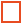        VERANO 2024 (60 DÍAS) ……… y destino aPor ello, ACEPTO participar en el proyecto Erasmus + indicado anteriormente y aceptar la beca de movilidad que me ha sido concedida. En caso de renuncia, me comprometo a sufragar los costes devengados desde la fecha de aceptación de la beca hasta la de renuncia (viajes, alojamiento, seguros, curso de idiomas, etc.).Yo como beneficiario de la beca concedida soy el/la único/a responsable de mis acciones en las empresas o instituciones del país de destino eximiendo de todo tipo de responsabilidad a mi Centro de Envío y entidades colaboradoras en el ejercicio de acciones como consecuencias de daños causados, renuncias o cualquier otro evento que pudiera implicar reclamaciones al Centro de envío y/o a sus entidades colaboradoras.De manera expresa, declaro que respetaré el Protocolo de Seguridad sanitaria que pudiera estar activo en el momento de la movilidad y me comprometo a cumplir las normas que en él se detallen. Declaro que conozco que no es posible que exista un “riesgo cero” de contagio de enfermedades y acepto expresamente mi responsabilidad en caso de una posible infección.Por último, autorizo a mi Centro de Envío y entidades colaboradoras para que pueda utilizar mi nombre, voz e imagen en el material divulgativo y de comunicación por cualquier medio relacionado con el programa Erasmus y ello sin derecho a percibir compensación económica alguna.En ________________, a ______de__________ de  2023       Fdo.: D/Dª____________________________ITALIA……….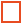 PORTUGAL…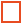 BULGARIA……….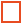 AUSTRIA…..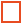 ALEMANIA…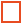 FRANCIA…..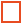 POLONIA……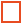 MALTA……………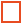 REP CHECA….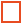 